→  Enviar em versão PDF com os comprovantes reproduzidos nos campos correspondentes.Relatório de bolsistas de Pós-GraduaçãoPeríodo: de    _______   a  _______   DECLARAÇÃO DE DEDICAÇÃO INTEGRAL DURANTE A VIGÊNCIA DA BOLSAEu, ___________, portador/a do CPF n. ___________, domiciliado/a na Rua _____________, na cidade de Florianópolis-SC, ingressante em _______ sob a matrícula ____________ no Programa de Pós-Graduação em História, Centro de Ciências Humanas e da Educação-FAED, da Universidade do Estado de Santa Catarina- UDESC, pesquisador/a da linha _______________, beneficiado/a com a bolsa _____________________, DECLARO, para os devidos fins, dedicação integral a este Curso de Pós-Graduação durante a vigência da bolsa de pesquisa. Florianópolis,  __________________.___________________________ Discente: Matrícula: RESUMO DO PROJETORELATÓRIO DE ATIVIDADES COMPROVADO1. Disciplinas cursadas no período 2. Atividades complementares desenvolvidas no PPGH no período (mínimo de três por semestreAtividade 1Atividade 2Atividade 33. Participação em eventos científicos 4. Inscrição em eventos científicos com trabalhos aceitos para apresentação5. Publicações DESCRIÇÃO DO ESTÁGIO ATUAL DA PESQUISAFontes já consultadas e a consultar, revisão bibliográfica, definição da estrutura do trabalho, redação preliminar de capítulos.Cronograma das atividades (Assinale com um “X” as etapas da pesquisa que estão em andamento ou foram concluídas e coloque o mês/ano da previsão de conclusão, se for o caso)AVALIAÇÃO DISCENTE (Preenchida e assinada pelo/a  orientador/a.)→Caso seja bolsista PROMOP, preencha também a página seguinte.Nome:                                                     Ano/ mês do ingresso: Orientador/a: E-mail: Telefone: Endereço completo: Endereço completo: CPF: Matrícula: Nível:        (   ) Mestrado (   ) DoutoradoÁrea: Pós-graduação em história- PPGH 
Área de concentração: História do tempo presenteLinha de pesquisa:(    ) Culturas Políticas e Sociabilidades
(    ) Linguagens e Identificações(    ) Politicas de Memória e Narrativas HistóricasÁrea: Pós-graduação em história- PPGH 
Área de concentração: História do tempo presenteLinha de pesquisa:(    ) Culturas Políticas e Sociabilidades
(    ) Linguagens e Identificações(    ) Politicas de Memória e Narrativas HistóricasBolsa: (   ) CAPES  (  ) PROMOP    (  ) FAPESC     (  ) Outra: _________Bolsa: (   ) CAPES  (  ) PROMOP    (  ) FAPESC     (  ) Outra: _________Ano/mês do início da bolsa: Previsão da defesa: Disciplina Professor/a ministrante Conceito obtidoDisciplina Professor/a ministrante Conceito obtidoDisciplina Professor/a ministrante Conceito obtidoColar imagem do comprovante.Colar imagem do comprovante.Colar imagem do comprovante.Colar imagem do comprovante.Colar imagem do comprovante.Colar imagem do comprovante.Tipo de publicaçãoTítulo do artigoPeriódico/AnaisISSNLinkComprovação: colar imagem da primeira página, caso o link da publicação não esteja disponível. 
Em caso de capítulo de livro, colar também a ficha técnica e o sumário da obra.Comprovação: colar imagem da primeira página, caso o link da publicação não esteja disponível. 
Em caso de capítulo de livro, colar também a ficha técnica e o sumário da obra.Tipo de publicaçãoTítulo do artigoPeriódico/AnaisISSNLinkComprovação: colar imagem da primeira página, caso o link da publicação não esteja disponível. 
Em caso de capítulo de livro, colar também a ficha técnica e o sumário da obra.Comprovação: colar imagem da primeira página, caso o link da publicação não esteja disponível. 
Em caso de capítulo de livro, colar também a ficha técnica e o sumário da obra.AtividadeEm andamentoPrevisão de conclusãoConcluídaDisciplinas Estágio docenteLevantamento de fontes e acervosPesquisa das fontesLeitura e sistematização da fontesLevantamento bibliográficoLeitura da bibliografiaElaboração e envio de artigo científico para publicação em periódico com QualisQualificaçãoRedação dos capítulosDefesaAvaliação do relatório pelo/a Orientador/a:Andamento da pesquisa.Observar se o/a discente cumpriu os requisitos mínimos para a manutenção da bolsa:Participação em no mínimo três eventos do PPGH (por semestre).Participação em eventos acadêmicos.Publicação em anais, revistas acadêmicas ou capítulos de livros (mínimo dois por ano)[   ] Aprovado com Conceito:[   ] Excelente[   ] Muito Bom[   ] Bom[   ] Regular[   ] Reprovado:Parecer Final (incluir outros aspectos e/ou justificativa da reprovação):Assinatura do/a Orientador/a:Data: ___/___/___ Local:Assinatura do/a Bolsista:Data: ___/___/___ Local: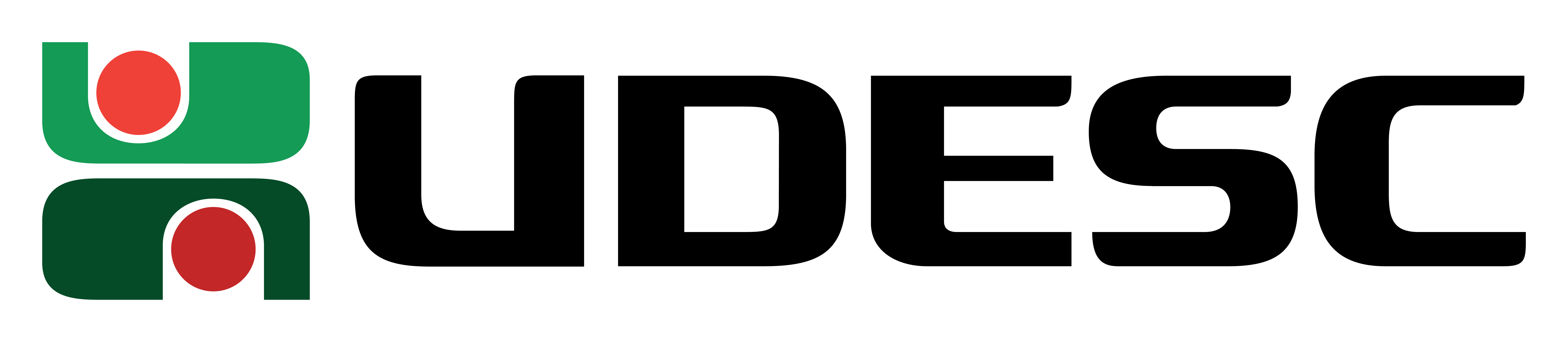 Programa de monitoria de pós-graduaçãoRELATÓRIO FINAL DO MONITORFMonitor:Monitor:Programa:Programa:Programa:Curso:Disciplina:Disciplina:Disciplina:Professor Orientador:Professor Orientador:Professor Orientador:Professor Orientador:Professor Supervisor:Professor Supervisor:Professor Supervisor:Professor Supervisor:Período de participação no Programa:Período de participação no Programa:Período de participação no Programa:Período de participação no Programa:Período de participação no Programa:RELATÓRIO FINAL DO MONITOR RELATÓRIO FINAL DO MONITOR RELATÓRIO FINAL DO MONITOR RELATÓRIO FINAL DO MONITOR Atividades Desenvolvidas:Atividades Desenvolvidas:Atividades Desenvolvidas:Atividades Desenvolvidas:Resultados alcançados:Resultados alcançados:Resultados alcançados:Resultados alcançados:Dificuldades encontradas:Dificuldades encontradas:Dificuldades encontradas:Dificuldades encontradas:Sugestões para a melhoria do Programa:Sugestões para a melhoria do Programa:Sugestões para a melhoria do Programa:Sugestões para a melhoria do Programa:____________________,SC, ___/___/201_.____________________,SC, ___/___/201_.Assinatura do MonitorAssinatura do MonitorDe acordo:De acordo:De acordo:De acordo:Nome e Assinatura do Coordenador do Colegiado do ProgramaData:        /      /